PENGARUH KOMPETENSI SUMBER DAYA MANUSIA BIDANG AKUNTANSI DAN PENGENDALIAN INTERNAL TERHADAP KUALITAS LAPORAN KEUANGAN(Studi Pada Perusahaan Sektor Jasa BUMN Kota Bandung)DRAFT SKRIPSIUntuk Memenuhi Salah Satu Syarat Sidang Skripsi Guna Memperoleh Gelar Sarjana EkonomiOlehIsmi Guntari134020015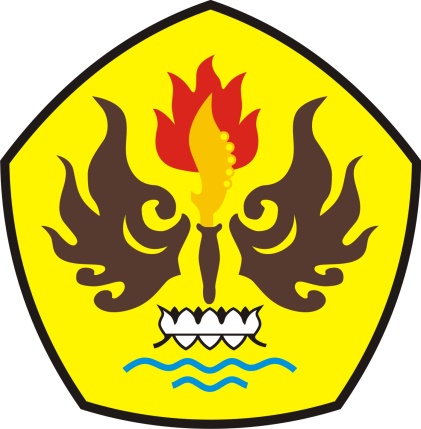 PROGRAM STUDI AKUNTANSIFAKULTAS EKONOMI DAN BISNIS UNIVERSITAS PASUNDANBANDUNG2017PENGARUH KOMPETENSI SUMBER DAYA MANUSIA BIDANG AKUNTANSI DAN PENGENDALIAN INTERNAL TERHADAP KUALITAS LAPORAN KEUANGAN(Studi Pada Perusahaan Sektor Jasa BUMN Kota Bandung)DRAFT SKRIPSIUntuk Memenuhi Salah Satu Syarat Sidang SkripsiGuna Memperoleh Gelar Sarjana EkonomiProgram Studi AkuntansiFakultas Ekonomi Dan Bisnis Universitas PasundanBandung, Juni 2017Mengetahui,Pembimbing Utama				   Pembimbing PendampingProf. Dr. Hj. Ida Suraida,S.E., M.Si., Ak.,C.A           Annisa Adha Minaryanti, S.E.,M.Ak., Ak.,C.ADekan Fakultas Ekonomi dan Bisnis		Ketua Program Studi Akuntansi,Dr. Atang Hermawan, S,.E., M.SIE., Ak,	      Drs. R. Mochamad Noch, M.Ak., Ak., CA.